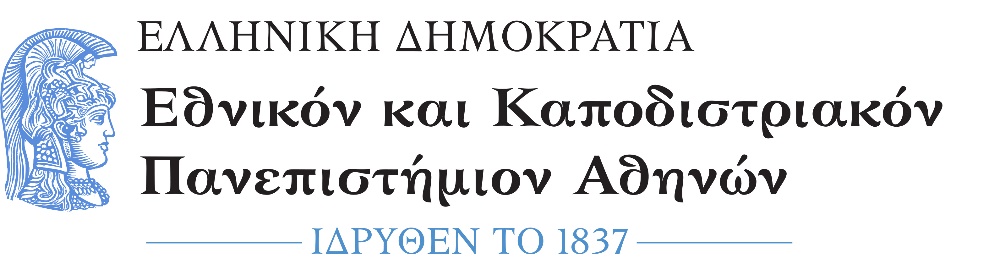 ΑΙΤΗΣΗ ΟΡΚΩΜΟΣΙΑΣ για πτυχιούχους						Αθήνα, ……………………………….                                                                                           Ο/Η Αιτών/ούσα                                                                                     (ονοματεπώνυμο & υπογραφή)H συλλογή  και η επεξεργασία των δεδομένων προσωπικού χαρακτήρα που υποβάλλονται  πραγματοποιείται σύμφωνα με τα οριζόμενα  στις διατάξεις του Ν.4624/19 και του Κανονισμού (ΕΕ)2016/2019. Το Ε.Κ.Π.Α. συλλέγει και επεξεργάζεται τα δεδομένα προσωπικού χαρακτήρα αποκλειστικά στο πλαίσιο της υλοποίησης του σκοπού της παρούσας διαδικασίας. Για το χρονικό διάστημα που τα προσωπικά δεδομένα θα παραμείνουν στη διάθεση του Ε.Κ.Π.Α. το υποκείμενο έχει τη δυνατότητα να ασκήσει τα δικαιώματά του σύμφωνα με τους όρους του Γενικού Κανονισμού Προστασίας Δεδομένων Προσωπικού Χαρακτήρα 2016/679 (Ε.Ε.) και τα οριζόμενα στα άρθρα 34 και 35 Ν. 4624/2019.  Επώνυμο: …………………………................Όνομα: …………………………….................Surname: …………………………………….Name: ………………………………………..Πατρώνυμο: ….……………………………....Father’s name:……………………………….Μητρώνυμο: ………………………………….
Mother’s name:ΤΟΠΟΣ ΓΕΝΝΗΣΗΣ:
……………………………………………………….ΗΜΕΡΟΜΗΝΙΑ ΓΕΝΝΗΣΗΣ:
………………………………………………………..Αριθμ. Μητρώου: ……………………………Κιν. τηλέφωνο: …………………................E-mail: ……………………………………………..*Η συμπλήρωση όλων των  στοιχείων είναι υποχρεωτική.       ΠΡΟΣ:        Τη Γραμματεία της Σχολής/Τμήματος……………………………………………………………………………Του Εθνικού και ΚαποδιστριακούΠανεπιστημίου Αθηνών. Παρακαλώ όπως κάνετε δεκτή την αίτησή μου για συμμετοχή στην ορκωμοσία πτυχιούχων του Τμήματός μου, της εξεταστικής περιόδου  ……….………………………………. διότι έχω εκπληρώσει όλες τις υποχρεώσεις μου, σύμφωνα με το Πρόγραμμα Σπουδών του Τμήματος.Επισυνάπτω: Φωτοαντίγραφο Αστυνομικής ή Στρατιωτικής Ταυτότητας ή Διαβατηρίου.